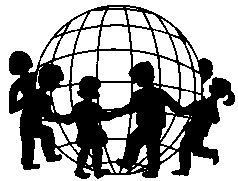 M E POrganisation Mondiale pour l´Éducation PrésoclaireWorld Organization for Early Childhood EducationOrganización Mundial para la Educacion PrescolarCzech Republic National CommitteeČeský výbor světové organizace pro předškolní výchovuZápis z výroční členské schůze dne 22. 11. 2021Přítomni: viz prezenční listina (17 členů OMEP, 1 host, 25 omluvených)Předsedkyně přivítala přítomné na výroční členské schůzi a seznámila s dokumenty schválenými per rollam v říjnu 2020 (zpráva o činnosti 2019, plán činnosti na rok 2020, zpráva o hospodaření 2019 a revizní zpráva 2019), kdy nebylo možné uskutečnit členskou schůzi kvůli epidemiologické situaci.Přednesení a schválení dokumentů – zpráva o činnosti za rok 2020, plán činnosti na rok 2021, zpráva o hospodaření za rok 2020 a zpráva o hospodaření do října 2021, dále  revizní zpráva. Dokumenty budou zveřejněny na webových stránkách OMEP. Volby – byla schválena tříčlenná volební komise, jejíž předsedkyní se stala Mgr. Lída Šprachtová, členkami Mgr. Erika Zelenková a Mgr. Marie Těthalová. Přítomní byli seznámeni s kandidátní listinou (12 jmen v abecedním pořadí). Jednotlivé kandidátky se krátce představily a předsedkyně volební komise seznámila přítomné s postupem při tajném hlasování. Přítomní volili celkem 11 členů předsednictva, včetně dvoučlenné revizní komise.Po krátké přestávce, kdy byly sečteny volební hlasy, byli přítomní seznámeni s výsledky voleb. Do předsednictva OMEP ČR byly zvoleny tyto členky (v abecedním pořadí): Bílková Karolína, Marie Marxtová, Dana Moravcová, Hana Navrátilová, Jaromíra Pavlíčková, Jana Prekopová, Milada Rabušicová, Hana Splavcová, Zora Syslová, Jana Vaníčková, Petra Vystrčilová.Prezentaci informací a vyhlášení soutěže „Udržitelný rozvoj v předškolním vzdělávání“ pro rok 2022 přednesla Zora Syslová. V diskuzi po prezentaci byla navržena možnost zveřejnit informaci v časopise Informatorium (Mgr. Těthalová), Mgr. Splavcová nabídla možnost šířit informaci prostřednictvím krajských kabinetů (projekt SYPO) a NPI, Mgr. Zelenková nabídla možnost šíření v Ústeckém kraji.Prezentaci „Aktuality v předškolním vzdělávání“ přednesla Mgr. Blažková z MŠMT.Usnesení členské schůze:Členská schůze schválila zprávu o činnosti za rok 2020Členská schůze schválila plán činnosti na rok 2021Členská schůze schválila zprávu o hospodaření za rok 2020 a za období leden – říjen 2021Členská schůze schválila zprávu revizní komiseČlenská schůze schválila členy volební komiseČlenská schůze schválila výsledky voleb do předsednictva OMEP ČR pro období 2022–2024.V Praze 25. 11. 2021                          Zapsala Zora Syslová, ověřila Milada Rabušicová